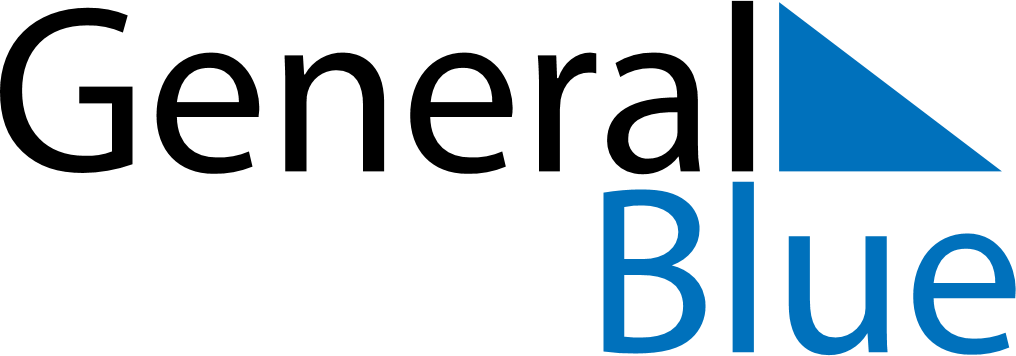 Zimbabwe 2022 HolidaysZimbabwe 2022 HolidaysDATENAME OF HOLIDAYJanuary 1, 2022SaturdayNew Year’s DayApril 15, 2022FridayGood FridayApril 17, 2022SundayEaster SundayApril 18, 2022MondayIndependence DayApril 18, 2022MondayEaster MondayMay 1, 2022SundayLabour DayMay 8, 2022SundayMother’s DayMay 25, 2022WednesdayAfrica DayJune 19, 2022SundayFather’s DayAugust 8, 2022MondayHeroes’ DayAugust 9, 2022TuesdayDefence Forces DayDecember 22, 2022ThursdayUnity DayDecember 25, 2022SundayChristmas DayDecember 26, 2022MondayBoxing Day